Załącznik nr 1 - Wzór wniosku ubezpieczeniowego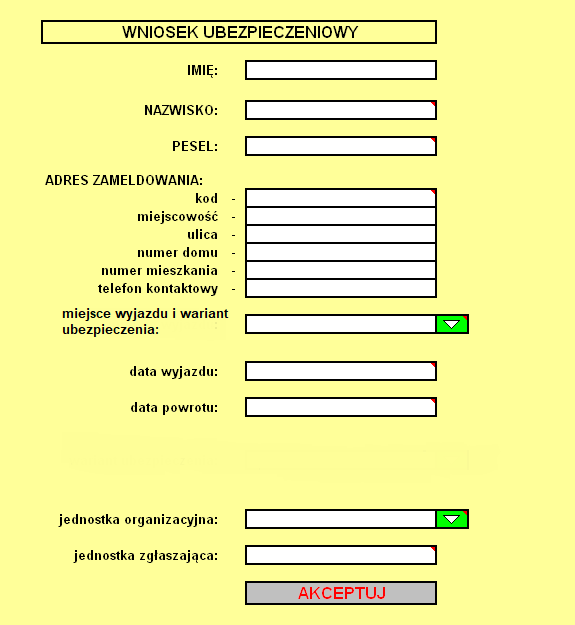 